Номер в геральдическом реестре Ульяновской областиДата внесения в геральдический реестр Ульяновской областиНазвание официального символаРегистрационный номер в Государственном геральдическом регистре Российской Федерации и дата внесенияЦветное графическое изображение (рисунок) официального символа (в действующей редакции)Геральдическое описание официального символа (текст) с указанием автора/авторов (в действующей редакции)Решение об утверждении (об изменении) официального символаМесто хранения официального символа1234567814818.08.2016Флаг Ермоловское сельское поселение№ 8669 от 20.11.2013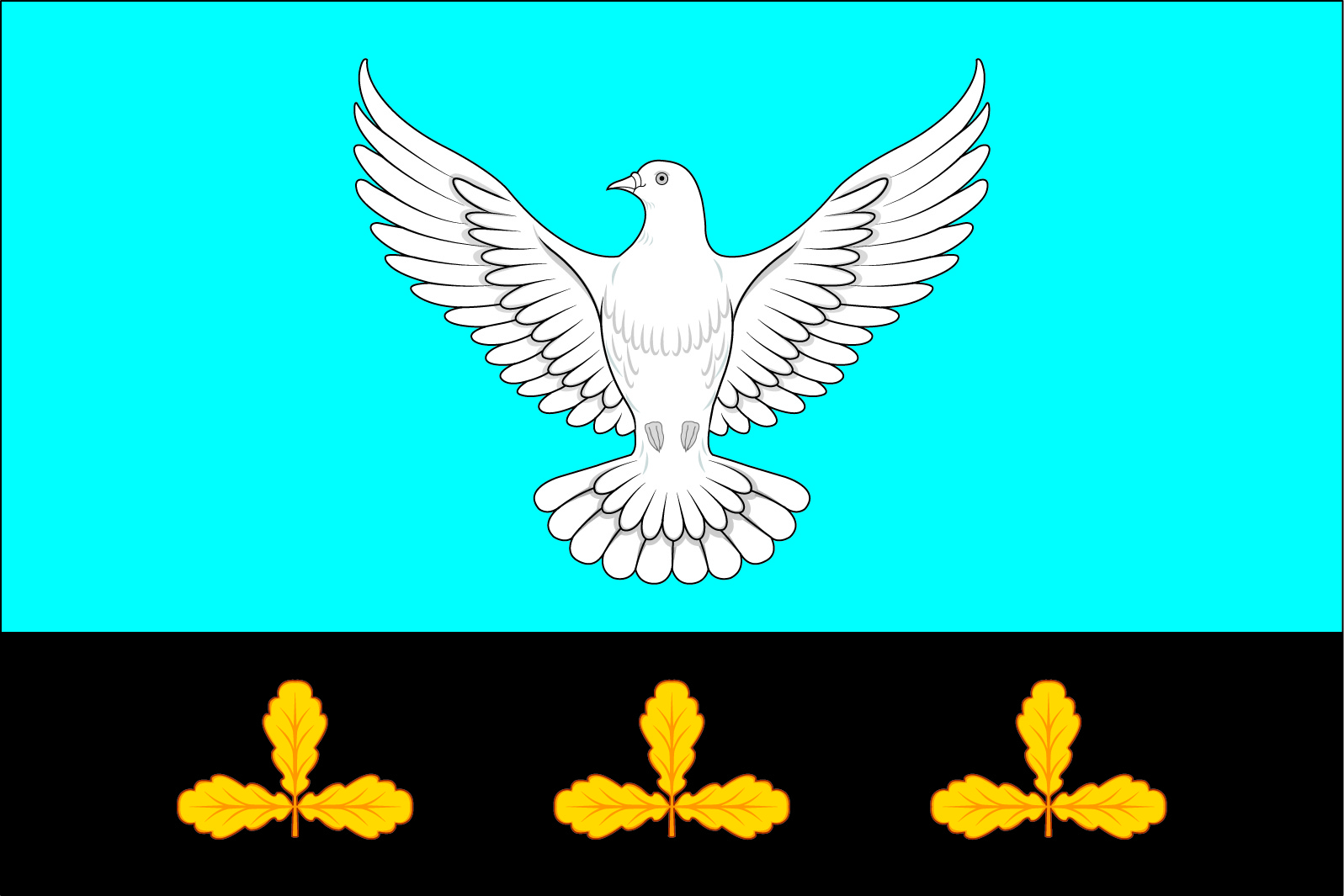 Прямоугольное двухстороннее полотнище голубого цвета с отношением ширины к длине 2:3, вдоль нижнего края несущее полосу чёрного цвета шириной 3/10 ширины полотнища, на которой изображены три жёлтых дубовых ветки с тремя листьями на каждой. В центре голубой части полотнища, ближе к чёрной полосе, изображён белый, летящий прямо, голубь с воздетыми и распростёртыми крыльями и головой, повёрнутой к древку (все фигуры из герба муниципального образования «Ермоловское сельское поселение»). Оксана Шорникова (с. Ермоловка), Константин Мочёнов, исполнительный директор правления общероссийской общественной организации «Союз геральдистов России» (г. Химки), Оксана Фефелова, художник (г. Балашиха), Анна Гарсиа, дизайнер общества с ограниченной ответственностью «Регион-Сервис» (г. Москва), Вячеслав Мишин (г. Химки).Решение Совета депутатов муниципального образования «Ермоловское сельское поселение» от 05.09.2013 № 21Администрация муниципального образования «Ермоловское сельское поселение»